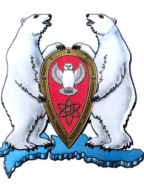 АДМИНИСТРАЦИЯ МУНИЦИПАЛЬНОГО ОБРАЗОВАНИЯГОРОДСКОЙ ОКРУГ «НОВАЯ ЗЕМЛЯ"ПОСТАНОВЛЕНИЕ« 30 » сентября 2015 г.  № 25г. Архангельск-55О внесении изменений и дополнений в Порядок осуществления главными распорядителями (распорядителями) бюджетных средств, главными администраторами (администраторами) доходов местного бюджета, главными администраторами (администраторами) источников финансирования дефицита бюджета МО ГО «Новая Земля» внутреннего финансового контроля и внутреннего финансового аудитаВ соответствии с Федеральным законом от 05.04.2013 № 44-ФЗ «О контрактной системе в сфере закупок товаров, работ, услуг для обеспечения государственных и муниципальных нужд»,п о с т а н о в л я ю:1. Внести следующие изменения и дополнения в Порядок осуществления главными распорядителями (распорядителями) бюджетных средств, главными администраторами (администраторами) доходов местного бюджета, главными администраторами (администраторами) источников финансирования дефицита бюджета МО ГО «Новая Земля» внутреннего финансового контроля и внутреннего финансового аудита», утвержденный постановлением администрации МО ГО «Новая Земля» от 16.10.2014 г. № 13, а именно:1.1. Дополнить разделом 3.6. «Организация внутреннего финансового контроля в сфере закупок товаров, работ, услуг»:«3.6. Организация внутреннего финансового контроля в сфере закупок товаров, работ, услуг3.6.1. Органом, наделенным полномочиями на осуществление внутреннего финансового контроля в сфере закупок товаров, работ, услуг является отдел экономики и финансов администрации муниципального образования городского округа «Новая Земля».3.6.2. Внутренний финансовый контроль в сфере закупок товаров, работ, услуг осуществляется в отношении муниципальных заказчиков (заказчиков), контрактных служб, контрактных управляющих, комиссий по осуществлению закупок и их членов (далее – субъекты контроля).3.6.3. Орган внутреннего финансового контроля в сфере закупок товаров, работ, услуг осуществляет контроль в сфере закупок в отношении:1) соблюдения требований к обоснованию закупок и обоснованности закупок;2) соблюдения правил нормирования в сфере закупок;3) обоснования начальной (максимальной) цены контракта, цены контракта, заключаемого с единственным поставщиком (подрядчиком, исполнителем);4) применения заказчиком мер ответственности и совершения иных действий в случае нарушения поставщиком (подрядчиком, исполнителем) условий контракта;5) соответствия поставленного товара, выполненной работы (ее результата) или оказанной услуги условиям контракта;6) своевременности, полноты и достоверности отражения в документах учета поставленного товара, выполненной работы (ее результата) или оказанной услуги;7) соответствия использования поставленного товара, выполненной работы (ее результата) или оказанной услуги целям осуществления закупки.6.3.4. Должностными лицами, уполномоченными на проведение проверок по осуществлению внутреннего финансового контроля в сфере закупок товаров, работ, услуг являются руководитель, главный специалист и ведущий специалист отдела экономики и финансов администрации;6.3.5. Должностные лица органа внутреннего финансового контроля в сфере закупок товаров, работ имеют право:1) запрашивать и получать на основании мотивированного запроса в письменной форме документы и информацию, необходимые для проведения проверки;2) при осуществлении плановых и внеплановых проверок беспрепятственно по предъявлении служебных удостоверений посещать помещения и территории, которые занимают муниципальные заказчики (заказчики), требовать предъявления поставленных товаров, результатов выполненных работ, оказанных услуг, а также проводить необходимые экспертизы и другие мероприятия по контролю.6.3.6. При выявлении в результате проведения плановых и внеплановых проверок факта совершения действия (бездействия), содержащего признаки состава преступления, должностные лица органа внутреннего финансового контроля обязаны передать в правоохранительные органы информацию о таком факте и (или) документы, подтверждающие такой факт, в течение трех рабочих дней с даты выявления такого факта.6.3.7. Полученные должностными лицами органа внутреннего финансового контроля при осуществлении своих полномочий сведения, доступ к которым ограничен в соответствии с федеральными законами, не подлежат разглашению, за исключением случаев, предусмотренных федеральными законами.6.3.8. Должностные лица органа внутреннего финансового контроля несут персональную ответственность за решения и действия (бездействие), принимаемые (осуществляемые) ими в ходе осуществления контроля. Персональная ответственность указанных должностных лиц закрепляется в их должностных инструкциях».2. Настоящее постановление опубликовать в газете «Новоземельские вести» и на официальном сайте муниципального образования городской округ «Новая Земля». 3. Контроль за исполнением настоящего постановления оставляю за собой.Глава муниципального образования                                                              Ж.К. Мусин